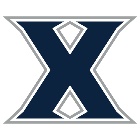 MANRESA OVERNIGHTFOR NEW FACULTY AND STAFFHosted by Xavier’s Center for Mission and IdentityScheduleFRIDAY – September 15, 20234:00pm	Welcome and Program Opening	Joe Shadle, Executive Director, Center for Mission and Identity	Dr. Debra Mooney, Vice President for Mission and Ministry	Jenny Tighe, Senior Teaching Professor, Communication Arts5:30 	A Better Education for a Better World and Ignatian Belonging	Dr. Rachel Chrastil, Provost and Chief Academic Officer	Ivy Banks, J.D., Vice President for Institutional Diversity and Inclusion6:30	Opening Reception 7:30	Homemade Dinner prepared and hosted by Xavier faculty and staff9:30	Opportunity to socialize, evening walk, quiet time or retire (please keep the hallways quiet)SATURDAY – September 16, 20238:00am  	Breakfast8:45	Re-Gather in the Conference Room9:00	Ignatius and His Vision	Andy Barry, Assistant Athletic Director for Business and Finance, Athletics	The Ignatian Vision Today: The Universal Apostolic Preferences	Dr. Dawn Tolonen, Senior Teaching Professor, Management & Entrepreneurship 	Sustainability at Xavier	Tim Sundrup, Associate Director of Mission and Identity / University Sustainability Coordinator10:00	Small Group Conversation10:45 	Break11:15	Working in the Spirit of the Ignatian Vision: The Gifts of Our Ignatian HeritageSolidarity and Kinship: Dr. Supaporn Kradtap-Hartwell, Professor, Chemistry / CTE DirectorService Rooted in Justice and Love: Dr. Debbie Knapp, ASBN NursingCura Studiorum/Reflection: Jorge Selva, Visiting Professor, Management & Entrepreneurship Reflection/Cura Propria: Tim Reese, Hall Director, Residence Life12:30pm	Lunch (please take your things to your car)2:00	Working in the Spirit of the Ignatian Vision: The Gifts of Our Ignatian HeritageMagis: Dr. Stephen Yandell, Associate Dean, College of Arts and SciencesCura Personalis: Matescia Stroud, Assistant Director, Career Development2:30	How “I” Live the Mission	Dr. Teresa Young, Assoc. Professor, Education, and Director of Faculty Programs, CMI3:30	Closing Reflection / Daily Examen	Chris Barbour, Assistant Dean, College of Professional Sciences4:00	Departure		   in the event of an emergency, call Joe Shadle’s cell phone: 513-317-3939